Componente curricular: Língua Inglesa     Ano: 8º    Bimestre: 3ºSEQUÊNCIA DIDÁTICA 9Apreciando obras literárias3 aulas de aproximadamente 50 minutos cadaObjetivos geraisRevisar ou consolidar vocabulário relativo a gêneros de obras literárias. Emitir opiniões sobre preferências de leitura. Ler trechos de obras literárias e identificar seu gênero. Explorar ambientes virtuais e selecionar uma obra literária para ler e apreciar.Fazer o fichamento de uma obra literária.Escrever uma resenha crítica de uma obra literária.Compartilhar a leitura feita com os/as colegas por meio de uma apresentação oral.EIXOS:Leitura.Dimensão intercultural.UNIDADES TEMÁTICAS:Práticas de leitura e fruição.Manifestações culturais.OBJETOS DE CONHECIMENTO:Leitura de textos de cunho artístico/literário.Construção de repertório artístico-cultural.HABILIDADES:(EF08L106) Apreciar textos narrativos em língua inglesa (contos, romances, entre outros, em versão original ou simplificada), como forma de valorizar o patrimônio cultural produzido em língua inglesa.(EF08LI07) Explorar ambientes virtuais e/ou aplicativos para acessar e usufruir do patrimônio artístico literário em língua inglesa.(EF08LI18) Construir repertório cultural por meio do contato com manifestações artístico-culturais vinculadas à língua inglesa (artes plásticas e visuais, literatura, música, cinema, dança, festividades, entre outros), valorizando a diversidade entre culturas.COMPETÊNCIA GERAL:3. Valorizar e fruir as diversas manifestações artísticas e culturais, das locais às mundiais, e também participar de práticas diversificadas da produção artístico-cultural.COMPETÊNCIA ESPECÍFICA:6. Conhecer diferentes patrimônios culturais, materiais e imateriais, difundidos na língua inglesa, com vistas ao exercício da fruição e da ampliação de perspectivas no contato com diferentes manifestações artístico-culturais.Aula 1Objetivos específicosRevisar ou consolidar vocabulário relativo a gêneros de obras literárias. Ler trechos de obras literárias e identificar seu gênero. Emitir opiniões sobre preferências de leitura.Atividade 1: Identificando gêneros de romanceRecursos didáticos  
Quadro e giz ou marcador para quadro branco.Encaminhamento  
Tempo estimado: 15 minutos.
Organização: toda a classe em um único grupo e, posteriormente, estudantes em duplas.Perguntar aos/às estudantes: What kind of novels do you know?Elencar com os/as estudantes os gêneros que já conhecem e escrevê-los no quadro, por exemplo: Detective storyFantasy novelHistorical novel Horror RomanceScience fiction (sci-fi)MysteryTragedyOrganizar os/as estudantes em duplas e pedir que discutam as seguintes questões:Do you like reading?What do you like reading?Do you like reading novels? Why?What kind of novels do you like reading? Why?Ao final da atividade, pedir aos/às estudantes que compartilhem suas preferências com o restante da turma.Atividade 2: Correlacionando obras literárias e seus gênerosRecursos didáticos  
Quadro e giz ou marcador para quadro branco e dicionários bilíngues.Encaminhamento  
Tempo estimado: 15 minutos.
Organização: estudantes em duplas.Copiar os gêneros a seguir no quadro:Detective storyFantasy novelHistorical novelHorrorRomanceScience fiction (sci-fi)MysteryTragedyOrganizar os/as estudantes em duplas e dizer que lerão trechos de alguns romances famosos e os correlacionarão aos gêneros no quadro. Projetar os excertos a seguir para a turma ou imprimi-los e distribuí-los para os/as estudantes. Disponibilizar também os dicionários bilíngues. 1.“[…] There were a king with a large jaw and a queen with a plain face, on the throne of England; there were a king with a large jaw and a queen with a fair face, on the throne of France. In both countries it was clearer than crystal to the lords of the State preserves of loaves and fishes, that things in general were settled for ever.It was the year of Our Lord one thousand seven hundred and seventy-five. [….]”DICKENS, C. A Tale of two Cities. Project Gutenberg, 2004.2.	“Late in the winter of my seventeenth year, my mother decided I was depressed, presumably because I rarely left the house, spent quite a lot of time in bed, read the same book over and over, ate infrequently, and devoted quite a bit of my abundant free time to thinking about death. Whenever you read a cancer booklet or website or whatever, they always list depression among the side effects of cancer. But, in fact, depression is not a side effect of cancer. Depression is a side effect of dying. […]” GREEN, J. The Fault in Our Stars. Dutton Books, 2012.3.“[…]’I’m going to see what section he was in’, said Ron, who’d had enough of working. He came back a minute later with a pile of books in his arms and slammed them down on the table.’Dragons!’ he whispered. ’Hagrid was looking up stuff about dragons! Look at these: Dragon Species of Great Britain and Ireland; From Egg to Inferno, A Dragon Keeper’s Guide.’”ROWLING, J.K. Harry Potter and the Philosopher’s Stone. Scholastic, 1997.4.“My mum and dad ran a small private investigation business called Delaney & Co. […] They were very good at their job. They knew what they were doing. They didn’t take any unnecessary risks. So it had never really occurred to me that one day they might not come home. […]Mum and Dad’s car had come off the road and crashed into a tree about ten kilometres from Barton. […] Driving conditions were good, the car was mechanically sound, and no other vehicles were involved. […]How did the crash happen? If there were no other vehicles involved, and driving conditions were fine, and there was nothing wrong with the car, why had it come off the road? […] ”BROOKS, K. The Ultimate Truth. Macmillan Children’s Books.5.“[…] I suddenly beheld the figure of a man, at some distance, advancing towards me with superhuman speed. […] I perceived as the shape came nearer (sight tremendous and abhorred!) that it was the wretch whom I had created. I trembled with rage and horror, resolving to wait his approach and then close with him in mortal combat. […]” SHELLEY, M. Frankenstein; or, The Modern Prometheus. Project Gutenberg, 2004.6.“[…] Gloria's threatened tears vanished immediately and she crowed with delight. Robbie's metal skin, kept at a constant temperature of seventy by the high resistance coils within, felt nice and comfortable, while the beautifully loud sound her heels made as they bumped rhythmically against his chest was enchanting. […]Gloria twisted the robot's head and leaned to the right. […]” ASIMOV, I. I, Robot. Gnome Press, 1950.7.“[…] But Elinor—how are her feelings to be described? From the moment of learning that Lucy was married to another, that Edward was free, to the moment of his justifying the hopes which had so instantly followed, she was everything by turns but tranquil. But when the second moment had passed, when she found every doubt, every solicitude removed, compared her situation with what so lately it had been […], she was overcome by her own felicity; and […] it required several hours to give sedateness to her spirits, or any degree of tranquillity to her heart. […]”.AUSTEN, J. Sense and Sensibility. Project Gutenberg, 2007.8.“[…] I want you to picture yourself sitting in the darkness, like the beginning of a movie. On screen, the sun will soon rise, and you will find yourself zooming toward a train station in the middle of the city. You will rush through the doors into a crowded lobby. You will eventually spot a boy amid the crowd, and he will start to move through the train station. Follow him, because this is Hugo Cabret. His head is full of secrets, and he’s waiting for his story to begin.”SELZNICK, B. The Invention of Hugo Cabret. Scholastic Press, 2007.Information:A Tale of Two Cities is a historical novel by English writer Charles Dickens (1812-1870). The story is set in London and Paris before and during the French Revolution.The Fault in Our Stars is a drama and the sixth novel by American writer John Green (1977-). It tells the story of a sick teenage couple who fall in love. Harry Potter and the Philosopher’s Stone is the first book of the famous Harry Potter series by British writer J.K. Rowling (1965-).The Ultimate Truth is the first book of a detective series written for teenagers by English writer Kevin Brooks (1959-), best known for his young-adult series. Frankenstein or The Modern Prometheus is a horror novel by English author Mary Shelley (1797-1851). It tells the story of Victor Frankenstein, a scientist who creates a human like creature in a scientific experiment.I, Robot is a compilation of science fiction short stories by American writer Isaac Asimov (1920-1992).Sense and Sensibility is a romantic novel by English novelist Jane Austen (1775-1817). It was published anonymously in 1811 and it tells the story of the three Dashwood sisters.The Invention of Hugo Cabret is a mystery novel written and illustrated by American illustrator and author Brian Selznick (1966-). It tells the story of a French orphan whose life changes when he finds a strange broken machine.Monitorar os/as estudantes enquanto fazem a atividade e auxiliá-los/as em quaisquer problemas que venham a ter.Corrigir a atividade com toda a turma e pedir que justifiquem suas respostas com informações retiradas dos próprios textos.Respostas:1. Historical novel2. Tragedy3. Fantasy novel4. Detective story5. Horror6. Science fiction (sci-fi)7. Romance8. Mystery/SuspenseAtividade 3:  Emitindo opiniões sobre livros e tipos de narrativasRecursos didáticos  
Quadro e giz ou marcador para quadro branco.Encaminhamento  
Tempo estimado: 15 minutos.
Organização: duplas de estudantes.Elencar com os/as estudantes os livros lidos no componente língua portuguesa e fazer uma lista no quadro.Pedir aos/às estudantes que emitam opiniões sobre os gêneros literários, as obras literárias mencionadas na atividade anterior e as listadas no quadro. Explicar que eles/elas poderão incluir também outras obras literárias dos mesmos gêneros que conheçam ou tenham lido. Se necessário, escrever o modelo de diálogo a seguir no quadro:S1: What do you think about (genre/name of the book)?S2: I think it’s (adjective).     In my opinion, it is (adjective).S1: I agree with you. / I think so too.     I don’t agree. I think it’s (adjective).Ao final da atividade, fazer uma lista das preferências de gênero ou livros lidos pela classe.Aula 2Objetivos específicosEmitir opinião sobre preferências de leitura e de veículo de leitura.Explorar ambientes virtuais e selecionar um texto narrativo para ler e apreciar.Fazer o fichamento de um livro.Atividade 1: Como você gosta de ler?Recursos didáticos  
Quadro e giz ou marcador para quadro branco.Encaminhamento  
Tempo estimado: 15 minutos.
Organização: estudantes em duplas.Projetar as imagens a seguir para a turma ou imprimi-las e distribuí-las para os/as estudantes. Organizá-
-los/as em duplas e pedir que as descrevam. 1.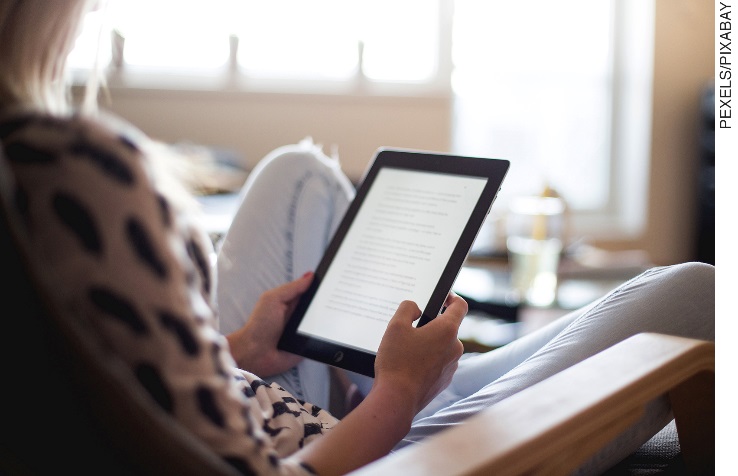 2.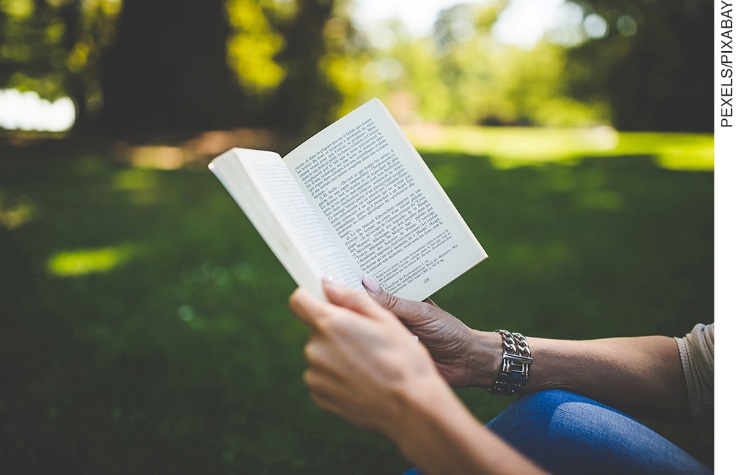 3.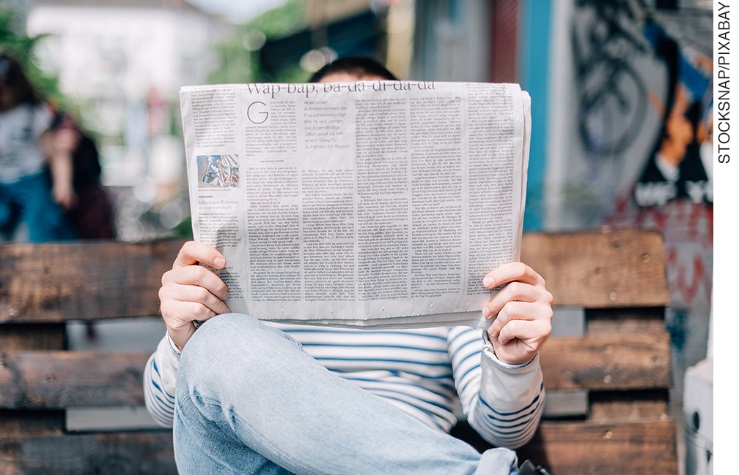 4.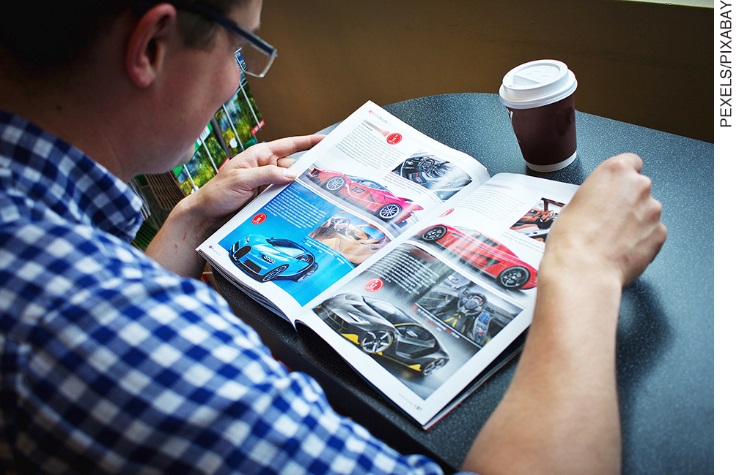 5.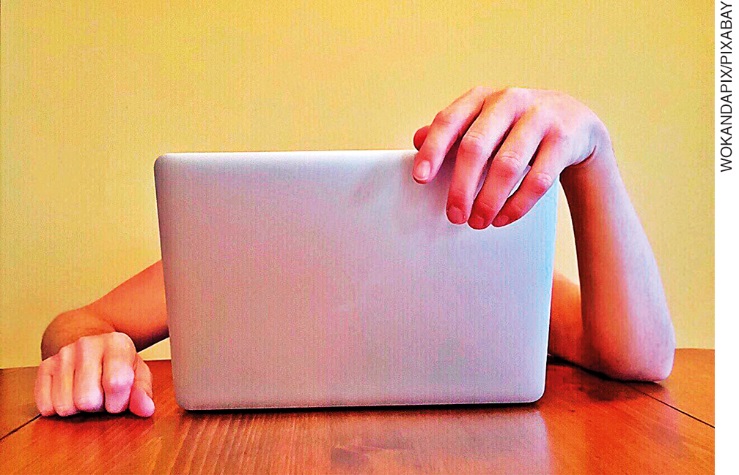 A seguir, pedir às duplas de estudantes que respondam às seguintes perguntas: Do you like reading?What do you like reading?How do you like reading? Do you prefer to sit down, lie on the sofa?Do you prefer reading books, e-books or reading online?What are the advantages and disadvantages of reading online?Monitorar e auxiliá-los/as com o vocabulário, se necessário.Pedir aos/às estudantes que compartilhem suas preferências e pontos de vista com a turma. Respostas possíveis:Possíveis vantagens de ler on-line: acesso a diferentes textos, possibilidade de aumentar a tela ou a letra, acesso a áudios das leituras, diferentes versões etc.Possíveis desvantagens de ler on-line: não estar acostumado à leitura na tela, necessidade de conexão
on-line (por vezes), falta de intimidade com os recursos digitais, risco de fonte não fidedigna etc.Atividade 2: Selecionando e lendo um texto narrativoRecursos didáticos  
Quadro e giz ou marcador para quadro branco e computadores com acesso à internet.Encaminhamento  
Tempo estimado: 35 minutos.
Organização: estudantes em duplas.Dizer aos/às estudantes que terão a oportunidade de explorar ambientes virtuais e de selecionar um texto narrativo para ler e apreciar. Caso haja uma sala com computadores na escola, a atividade pode ser feita na escola. Caso isso não seja possível, pedir aos/às estudantes que façam a atividade em casa, em uma biblioteca ou em algum local com acesso à internet. Há vários sites na internet que disponibilizam livros em domínio público para leitura. Você pode escolher os de boa procedência e sugeri-los aos/às estudantes.Explicar a eles/elas que devem selecionar um livro ou texto narrativo, ler alguns trechos e fazer um fichamento dele. Escrever os tópicos a seguir no quadro e pedir aos/às estudantes que os copiem no caderno:Title:Genre:Author: Publishing date:Main characters:Summary:Rating (out of 10): Website:Monitorar os/as estudantes durante a atividade e auxiliá-los/as com o vocabulário, se necessário.Aula 3Objetivos específicosEscrever uma resenha crítica de uma obra literária.Compartilhar a leitura feita com os/as colegas por meio de uma apresentação oral.Atividade 1: Escrevendo uma resenha crítica de uma obra literáriaRecursos didáticos  
Quadro e giz ou marcador para quadro branco e folhas de papel sulfite (1 para cada par).Encaminhamento  
Tempo estimado: 35 minutos.
Organização: estudantes em duplas.Organizar os/as estudantes nas duplas em que trabalharam na aula anterior e explicar que escreverão uma resenha crítica a partir dos trechos da obra literária lida, das emoções e sensações que tiveram ao lê-los e do fichamento feito. Se necessário, escrever as seguintes frases no quadro: The book I read is called… and it is a…It was written by… and published in…The main characters are…The book tells the story of…/The story is about…When does the story take place?Where does it take place?I recommend/don’t recommend this book because…You can read it on…Distribuir as folhas de papel e pedir que produzam uma primeira versão da resenha crítica considerando tudo o que anotaram sobre a obra literária. Monitorar e auxiliar os/as estudantes no que for necessário.Terminada a primeira versão, pedir aos/às estudantes que leiam e avaliem como seus textos podem ser melhorados. Ler o texto e também fazer suas sugestões.Pedir a eles/elas que façam os ajustes necessários e criem uma versão final da resenha crítica.Atividade 2: Compartilhando a leitura com os/as colegasRecursos didáticos  
Nenhum recurso específico.Encaminhamento  
Tempo estimado: 15 minutos.
Organização: grupos de 4 estudantes. Organizar os/as estudantes em grupos e pedir que compartilhem as resenhas críticas escritas com os/as colegas.Monitorar e ajudar no que for necessário. Ao final da atividade, perguntar aos/às estudantes se eles/elas têm interesse em ler o livro que escolheram ou algum dos livros escolhidos pelos/as colegas e pedir que justifiquem suas razões.Concluir a aula com uma breve discussão sobre a importância da leitura e os benefícios que ela oferece.Acompanhamento das aprendizagensAs atividades a seguir podem ser feitas como práticas complementares de acompanhamento das aprendizagens dos/as estudantes.Clube de leituraSugerir que os/as estudantes escolham, periodicamente, uma das obras literárias disponíveis on-line para que todos a leiam em um determinado período de tempo. Os/As estudantes podem começar com obras mais curtas, como fábulas e contos de fada, e depois migrar gradualmente para contos mais longos ou até mesmo romances. Após a leitura, os/as estudantes marcam um dia no qual discutirão a leitura feita.Book ReviewsSugerir aos/às estudantes que façam fichas de leitura ou resenhas críticas de livros que já tenham lido. O/A professor/a poderá organizar um fichário com as sugestões durante o ano.Autoavaliação Esta autoavaliação pode auxiliar no processo de aferição do desenvolvimento das habilidades relacionadas nesta sequência didática. Pedir aos/às estudantes que respondam “sim”, “em progresso” ou “não” às questões, por escrito ou oralmente.Sou capaz de nomear uma variedade de gêneros literários?  Consigo identificar o gênero de um texto literário quando o leio?Consigo explorar ambientes virtuais e encontrar textos literários em língua inglesa?Sou capaz de fazer o fichamento de um livro?Sou capaz de fazer uma resenha crítica de um livro e apresentá-la?Aferição do desenvolvimento dos/as estudantesAs questões a seguir podem auxiliar no processo de avaliação do desenvolvimento das habilidades relacionadas nesta sequência didática. Pedir aos/às estudantes que as respondam por escrito ou oralmente.1. Quais gêneros literários você consegue nomear?Respostas pessoais.2. Escreva uma breve resenha crítica sobre o último livro que leu por sua própria escolha.Respostas pessoais.3. Qual é a importância da leitura na educação e na formação cidadã dos estudantes?Respostas pessoais.Critério de avaliação Considerando as habilidades a seguir, analisar se os/as estudantes conseguiram: (EF08L106) Apreciar textos narrativos em língua inglesa (contos, romances, entre outros, em versão original ou simplificada), como forma de valorizar o patrimônio cultural produzido em língua inglesa.(EF08LI07) Explorar ambientes virtuais e/ou aplicativos para acessar e usufruir do patrimônio artístico literário em língua inglesa.(EF08LI18) Construir repertório cultural por meio do contato com manifestações artístico-culturais vinculadas à língua inglesa (artes plásticas e visuais, literatura, música, cinema, dança, festividades, entre outros), valorizando a diversidade entre culturas.